Making Basic Op Art in illustrator Please complete the tutorial making basic shapes first 1 Open up adobe Illustrator and select new document 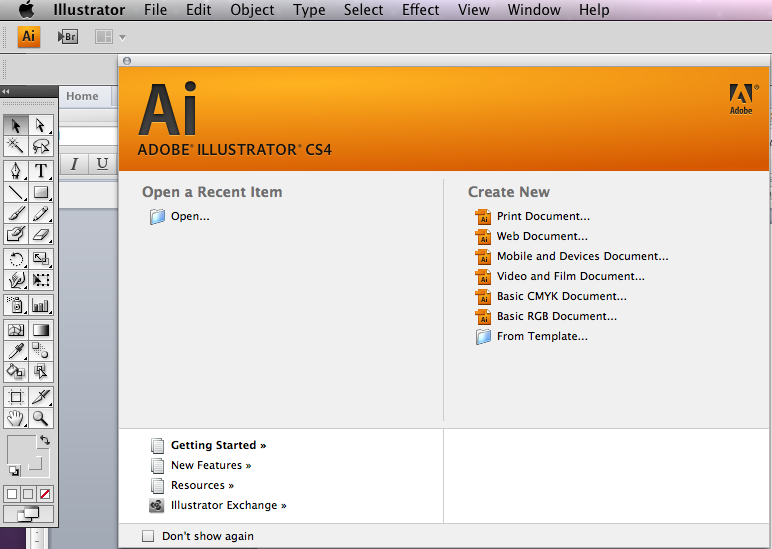 2 Select A4 and orientation portrait 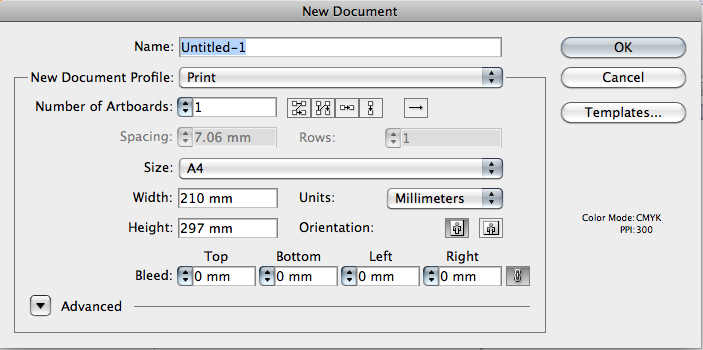 The bleed options and margins we will discuss in a later tutorial 3. Go > View > Rulers > Show Rulers 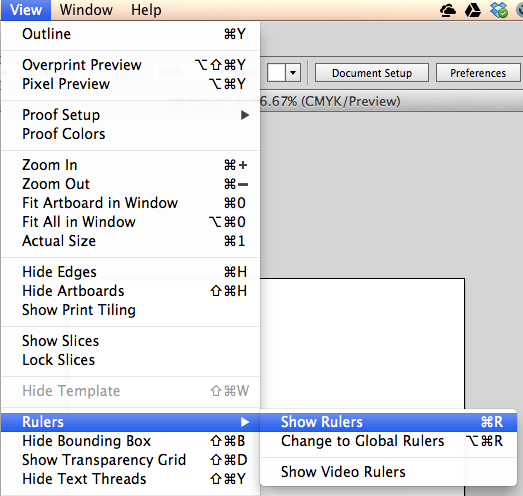 Click and drag down guides from the top and sides of the workspace 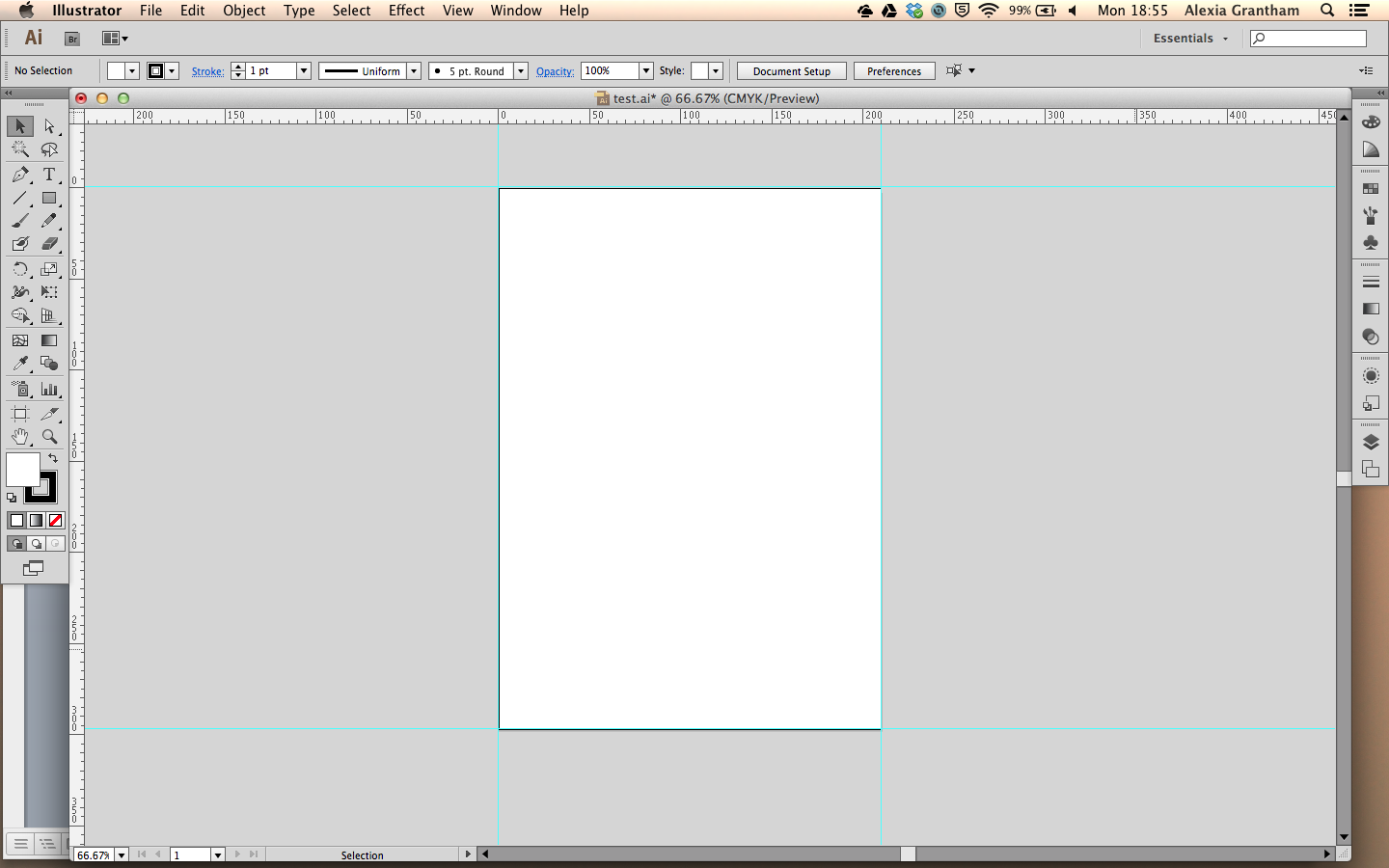 4. Press and hold down the rectangle tool as shown and you will see a fly out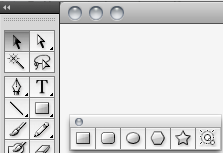 5. Select the rectangle and drag out the shapeBY HOLDING DOWN THE SHIFT KEY YOU WILL CONTRAIN THIS SHAPE TO A SQUARE IF NOT YOU WILL GET A RETANGLE BY HOLDING DOWN THE SHIFT AND ALT KEY YOU WILL CONSTRAIN THE SHAPE FROM THE CENTRE 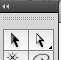 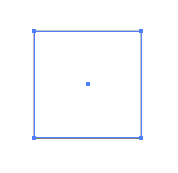 You can now move your shape around the page using the move toolYou can also resize the shape by dragging out the the corners of the shape, remember to hold down shift if you wish the shape to keep the same proportions. Change the colour of a shape quickly by clicking on the fill block on your toolbox 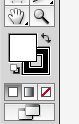 You will now be able to click and select a colour from the colour picker pop up box #FFFFFF    =    White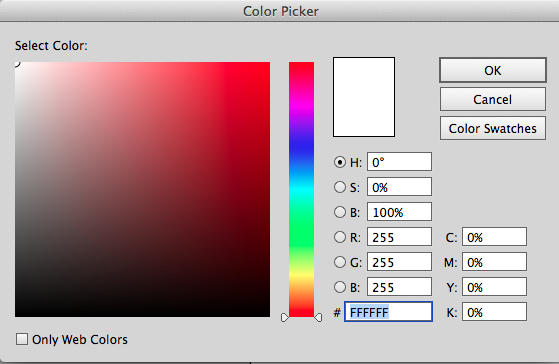 Stoke ColourThis is the square hollow box you can see behind the fill box you will need to select this by clicking on it, and the stroke box comes to the front.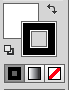 You can change the colour of the stroke by in the same way as the fillBUT BOTH THE FILL AND STROKE MUST BE SELECTED (AT THE FRONT) TO MODIFY THE SHAPENotice now how the bounding stoke box has changed colour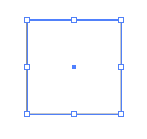  6.  Go > Object > ScaleIn the following pop up box enter the following 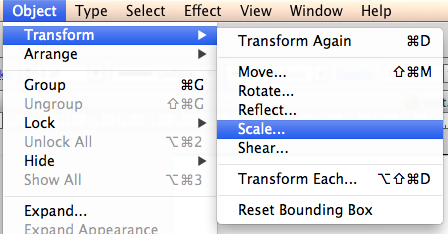 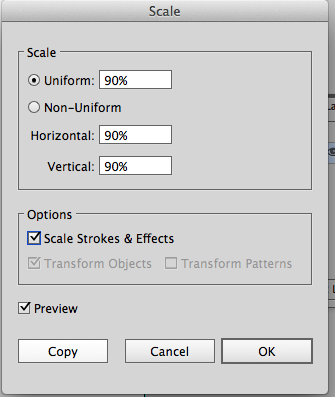 Highlight the 100% and Enter 90% Tick the Scale strokes and effects box Tick the Preview box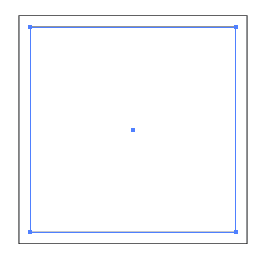 You should now see the following 	A smaller box in the original 7. Click on the curved arrow so the colours swap 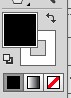 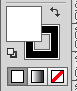 You should now see the following 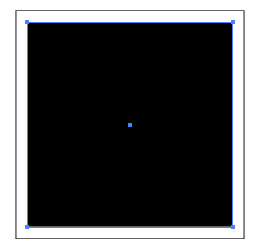 White square No 1Black square No 28. Now we are going to repeat the process by using a short cut Cmd DHold down the Cmd and press D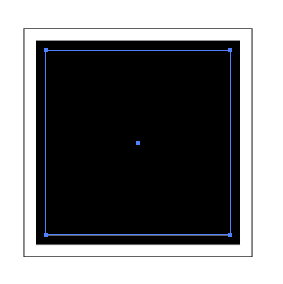 You will now see another square outline by transform handles White square No 1Black square No 2Another black square No 3 9. Switch the fill and stroke colour as follows You should now see the following 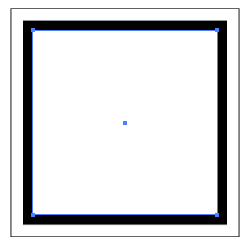 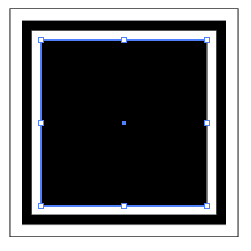 10. 	Go Cmd D 	Switch the stroke and fill 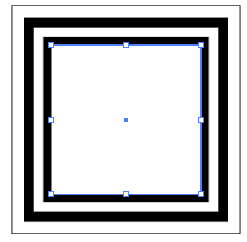 11. 	Go Cmd D 	Switch the stroke and fill 12. 	Go Cmd D 	Switch the stroke and fill 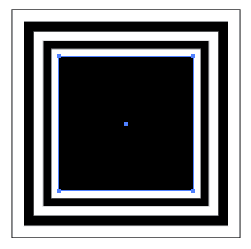 13. Continue until you have the following 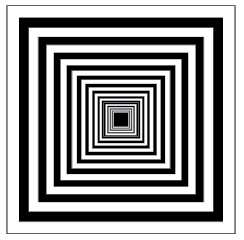 14. Select the move tool and drag and select over 
      all the squares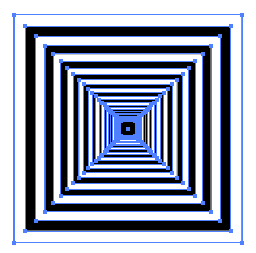       You should see all the squares selected 15. Go > Object > Group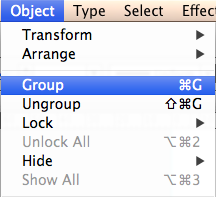 THIS WILL HOLD ALL YOUR SQUARES TOGETHER You can always undo this afterwards if you wish By going Object > Ungroup 16. Drag over the shape to select it using the move tool17. By holding down alt drag a copy over and align using the shift to constrain 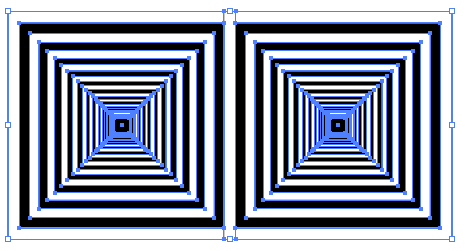 18. Repeat the process 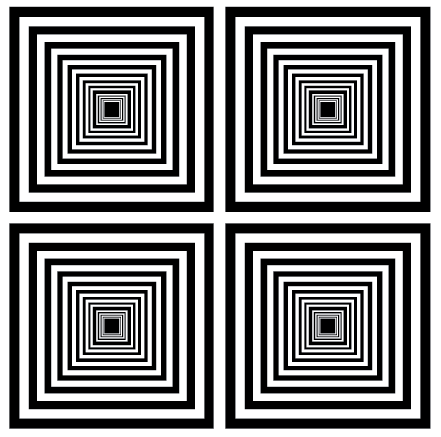 Drag the first row down to make another row 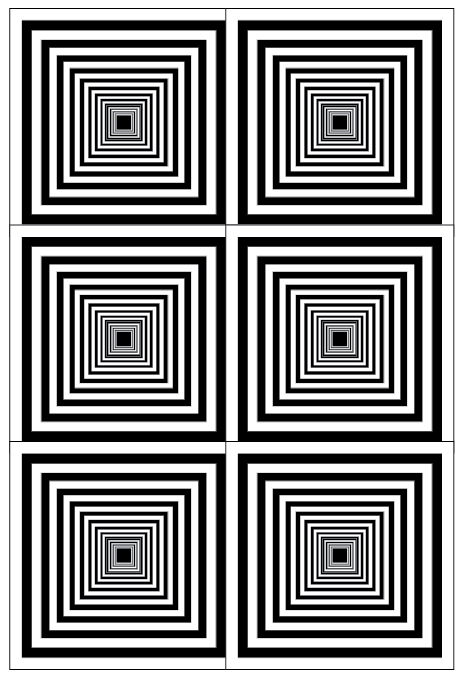 Drag the second row down to make another rowYou should now have 6 squares Highlight all the squares and select the stroke turning of the colour to none 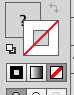 Repeat the above steps as many times as you like and make variations 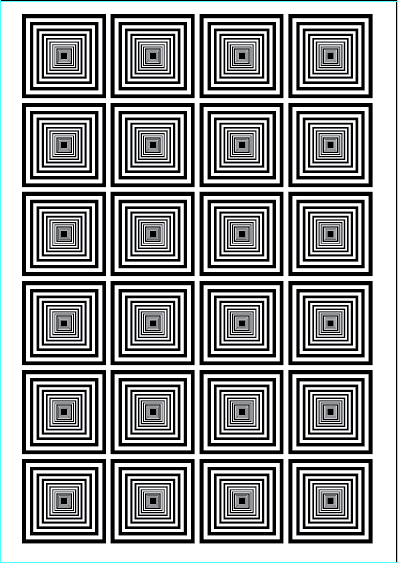 